OSNOVNA ŠKOLA MILANA LANGA Bregana, Langova 219.4.2023.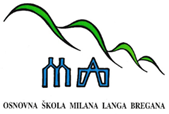 ŠKOLSKA  KUHINJA – MLIJEČNI OBROKza razdoblje od 24. do 28.4.2023. godinePonedjeljak:  krafna + mlijekoUtorak: 	    pileća pljeskavica u pecivu + zelena salata + sokSrijeda:	    pohane pileće boce + riža s povrćem + cikla salataČetvrtak: 	    mini slanac + klementinaPetak:             cao cao + sokJELOVNIK  ZA  UČENIKE U  PRODUŽENOM  BORAVKU     za razdoblje od 24. do 28.4.2023. godinePonedjeljak: DORUČAK: čokolinoRUČAK: varivo prisiljeno zelje s grahom i suhim mesom + pureća hrenovka + bananaUtorak:DORUČAK: topli sendvič + čajRUČAK: pileći paprikaš + njoki + zelje salata s mrkvomSrijeda:DORUČAK: čokoladni jastučići s mlijekomRUČAK: varivo poriluk s ječmom i suhim mesom + mafiniČetvrtak:DORUČAK: kifla + kakaoRUČAK: bistra juha + musaka od mljevenog mesa + zelena salataPetak:DORUČAK: nutela na kruhu + kuhano mlijekoRUČAK: krem juha od cvjetače + pire krumpir + špinat + jaje na oko DOBAR TEK!